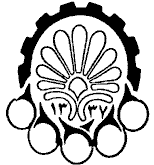 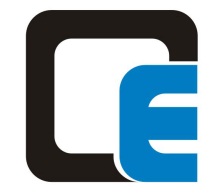 دانشگاه صنعتي اميركبير   (پلي تكنيك تهران)دانشكده مهندسي عمران و محيط زيستفرم تحویل رساله دکتری به هيات داورانعطف به جلسه دفاع از رساله دکتری خانم / آقای                                 مورخ                   بدینوسیله گواهی میگردد که اصلاحات مورد نظر کمیته داوری اعمال گشته و همچنین یک نسخه از پایان نامه با موضوع:تحویل اینجانب گردید.اعضاء هیات داورانسمتتاریخ تحویلامضاءاستاد راهنمای اولاستاد راهنمای دوماستاد مشاورداور داخلیداور داخلیداور خارجیداور خارجیداور و نماینده تحصیلات تکمیلی 